Title Title Title Title Title Title Title Title Title Title Title:SubTitle SubTitle SubTitle SubTitleAuthorAffiliationAbstructAbstruct Abstruct Abstruct Abstruct Abstruct Abstruct Abstruct Abstruct Abstruct Abstruct Abstruct Abstruct Abstruct Abstruct Abstruct Abstruct Abstruct Abstruct Abstruct Abstruct Abstruct Abstruct Abstruct Abstruct Abstruct Abstruct Abstruct Abstruct Abstruct Abstruct Abstruct Abstruct Abstruct Abstruct Abstruct AbstructKeyword: keyword1, keyword2, keyword3, keyword4, keyword5I. IntroductionBodyText BodyText BodyText BodyText BodyText BodyText BodyText BodyText BodyText BodyText BodyText BodyText BodyText BodyText BodyText BodyText BodyText BodyText BodyText BodyText BodyText BodyText BodyText BodyTextBodyText BodyText BodyText BodyText BodyText BodyText BodyText BodyText BodyText BodyText BodyText BodyText BodyText BodyText BodyText BodyTextII. Section1. SectionBodyText BodyText BodyText BodyText BodyText BodyText BodyText BodyText BodyText BodyText BodyText BodyText BodyText BodyText BodyText BodyText BodyText BodyText.2. Section (1) Sub Section BodyText BodyText BodyText BodyText BodyText BodyText BodyText BodyText BodyText BodyText BodyText BodyText BodyText BodyText BodyText BodyText BodyText BodyText BodyText(Author YYYY).BodyText BodyText BodyText BodyText BodyText BodyText BodyText BodyText BodyText BodyText BodyText BodyText BodyText BodyText BodyText BodyText BodyText BodyText BodyText. BodyText BodyText BodyText BodyText BodyText BodyText BodyText BodyText BodyText BodyText BodyText BodyText BodyText BodyText BodyText BodyText BodyText BodyText BodyText. BodyText BodyText BodyText BodyText BodyText BodyText BodyText (Figure 1) Figure 1: Figure CaptionSource: FigureFootnoteBodyText BodyText BodyText BodyText BodyText BodyText BodyText BodyText BodyText BodyText (Table 1)Table 1: Table CaptionSource: TableFootNoteReferenceReference Reference Reference Reference Reference Reference Reference Reference Reference Reference Reference Reference Reference Reference Reference Reference Reference.Reference Reference Reference Reference Reference Reference Reference Reference Reference Reference Reference Reference Reference Reference Reference Reference Reference.ABCTotal%E18,9066,57014,12239,59851.0F4,5731,7582,5788,90911.5G5,7251,9205868,23110.6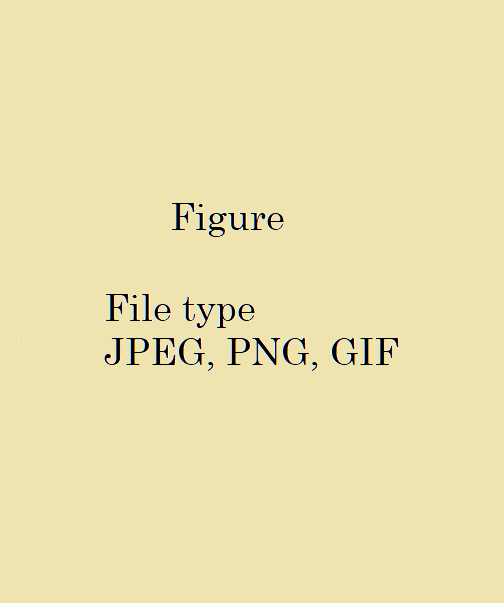 